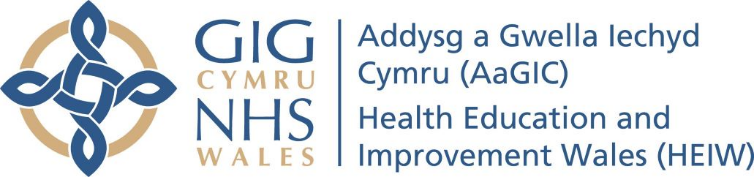 APPLICATION FORM: SAS TUTOR POSTSThis completed application form along with a statement of support from your Clinical Director (to confirm that the sessional commitment of the SAS Tutor role can be accommodated within your job plan) should be submitted via email to carolyn.evans6@wales.nhs.uk by the closing date stated on the job advertisement.Please complete the Equality and Diversity monitoring questions on the following pages.VACANCY DETAILSVACANCY DETAILSSAS Tutor post being applied forPost Reference Number (see job advertisement)PERSONAL DETAILSPERSONAL DETAILSTitleSurnameFirst Name(s)GMC NumberEmail AddressHome Address (including postcode)Personal Telephone NumberWork Telephone NumberPreferred telephone number to be contacted on  Personal		  WorkHealth Board/Trust at which you are employedQUALIFICATIONSQUALIFICATIONSQUALIFICATIONSQUALIFICATIONSPlease provide details of your educational and professional qualifications from University onwards in date order (up to 11 with most recent first).  Please also indicate subjects currently being studied and the expected year of qualification. In the grade/result column for courses not yet completed, please state ‘in progress’.Please provide details of your educational and professional qualifications from University onwards in date order (up to 11 with most recent first).  Please also indicate subjects currently being studied and the expected year of qualification. In the grade/result column for courses not yet completed, please state ‘in progress’.Please provide details of your educational and professional qualifications from University onwards in date order (up to 11 with most recent first).  Please also indicate subjects currently being studied and the expected year of qualification. In the grade/result column for courses not yet completed, please state ‘in progress’.Please provide details of your educational and professional qualifications from University onwards in date order (up to 11 with most recent first).  Please also indicate subjects currently being studied and the expected year of qualification. In the grade/result column for courses not yet completed, please state ‘in progress’.QualificationGrade/ResultAwarding organisationYear AchievedPlease outline any other training that you have undertaken and consider to be relevant to the role.  Please include courses in progress or approved for attendance in the near future and the expected date of completion.Please outline any other training that you have undertaken and consider to be relevant to the role.  Please include courses in progress or approved for attendance in the near future and the expected date of completion.Please outline any other training that you have undertaken and consider to be relevant to the role.  Please include courses in progress or approved for attendance in the near future and the expected date of completion.Please outline any other training that you have undertaken and consider to be relevant to the role.  Please include courses in progress or approved for attendance in the near future and the expected date of completion.Training undertaken / Course titleTraining undertaken / Course titleTraining ProviderDuration of training and year completedMEMBERSHIP OF PROFESSIONAL BODIESMEMBERSHIP OF PROFESSIONAL BODIESMEMBERSHIP OF PROFESSIONAL BODIESPlease provide details regarding any relevant professional registrations or memberships. Please provide details regarding any relevant professional registrations or memberships. Please provide details regarding any relevant professional registrations or memberships. Professional BodyMembership / Registration Type and NumberExpiry / Renewal DateEMPLOYMENT HISTORYEMPLOYMENT HISTORYEMPLOYMENT HISTORYPlease provide details of your employment history to date starting with your current employment.Please provide details of your employment history to date starting with your current employment.Please provide details of your employment history to date starting with your current employment.Role title and brief description of dutiesEmployerDates of EmploymentSUPPORTING INFORMATIONIn this section please give your reasons for applying for this post and additional information which demonstrates that you have read the published person specification and how you meet the essential and (where relevant) desirable criteria for this particular position. This can include relevant skills, knowledge, experience, voluntary activities, training etc.WELSH LANGUAGECan you speak and understand spoken Welsh?		  Yes		  No		  A LittleCan you read Welsh?					  Yes		  No		  A LittleCan you write in Welsh?				  Yes		  No		  A LittleCriminal Convictions - Rehabilitation of Offenders Act 1974The Rehabilitation of Offenders Act 1974 (as amended) helps rehabilitated ex-offenders back into work by allowing them not to declare criminal convictions after the rehabilitation period set by the Court has elapsed and the convictions become 'spent'. During the rehabilitation period, convictions are referred to as 'unspent' convictions and must be declared to employers.The organisation aims to promote equality of opportunity and is committed to treating all applicants for positions fairly and on merit regardless of ethnicity, disability, age, gender or gender re-assignment, religion or belief, sexual orientation, pregnancy or maternity and marriage or civil partnership. The organisation undertakes not to discriminate unfairly against applicants on the basis of a criminal conviction or other information declared.During the rehabilitation period you are required to declare current 'unspent' criminal convictions or cautions (including reprimands and final warnings). Please note you are not legally obliged to disclose convictions or cautions which are protected or have become 'spent' under the Exceptions Order.As part of assessing your application, organisations will only take into account relevant criminal record and other information declared which is relevant to the position being applied for.Answering 'yes' to the question below will not necessarily bar you from appointment. This will depend on the relevance of the information you provide in respect of the nature of the position for which you are applying and the particular circumstances.Do you have any UNSPENT convictions as outlined in the Rehabilitation of Offenders Act 1974? This includes any unspent convictions that may have been issued in any other country, where it would be an equivalent offence in England and Wales. It also includes all unspent convictions or Summary Hearings that have been issued under military law while serving in the Armed Forces in the UK or any other country, where it would be an equivalent offence in England and Wales. You are not required to disclose any information in relation to convictions that have become SPENT. In these circumstances you should select NO to this question.  Yes		  NoIf ‘Yes’, please provide details of the conviction or Summary Hearing including the date and sentence administered Do you have any UNSPENT cautions, reprimands or final warnings as outlined in the Rehabilitation of Offenders Act 1974? This includes any unspent cautions, reprimands or final warnings that may have been issued in any other country, where it would be an equivalent offence in England and Wales. It also includes all unspent cautions that have been issued under military law while serving in the Armed Forces in the UK or any other country, where it would be an equivalent offence in England and Wales. You are not required to disclose any information in relation to cautions, reprimands or final warnings that have become SPENT. In these circumstances you should select NO to this question.  Yes		  NoIf ‘Yes’, please provide details of provide details of the cautions, reprimands or final warnings including the date and sentence administered  REFERENCESPlease provide the names and full contact details of two people who have agreed to supply references.Referees will be required to comment on your competence, personal qualities and suitability for the post.Referees may be approached prior to interview, unless you indicate otherwise below.Referee 1								Title:	Surname:	 First Name(s):		 Referee’s Job Title:	 Referee’s Employer:	 Relationship to you:	 Email address of referee:	 Postal address of referee (including postcode):	 Telephone number of referee:		 Can the referee be approached prior to interview?	  Yes		  NoReferee 2							Title:	Surname:	 First Name(s):		 Referee’s Job Title:	 Referee’s Employer:	 Relationship to you:	 Email address of referee:	 Postal address of referee (including postcode):	 Telephone number of referee:		 Can the referee be approached prior to interview?	  Yes		  NoJOB PLANNINGApplications for SAS Tutor roles must be supported by a statement of support (either email or letter) from the applicant’s Clinical Director.  Please therefore mark the box below with a cross to confirm that your Clinical Director has agreed to you having time allocated in your job plan to undertake the SAS Tutor role and that you have included a statement of support from them to confirm this. 	I confirm that my Clinical Director supports my application for the role of SAS Tutor and has agreed that, should my application be successful, the sessional commitment of the role can be accommodated within my job plan.  I have submitted a statement of their support with this application.      DECLARATIONDECLARATIONDECLARATIONPlease mark a cross in the box below to confirm the declaration statement. 	The information that I have provided in this form is true and complete.  I agree that any deliberate omission, falsification or misrepresentation in the application form will be grounds for rejecting this application or subsequent dismissal if employed by the organisation.  Where applicable, I consent that the organisation can seek clarification regarding professional registration details.  Please mark a cross in the box below to confirm the declaration statement. 	The information that I have provided in this form is true and complete.  I agree that any deliberate omission, falsification or misrepresentation in the application form will be grounds for rejecting this application or subsequent dismissal if employed by the organisation.  Where applicable, I consent that the organisation can seek clarification regarding professional registration details.  Please mark a cross in the box below to confirm the declaration statement. 	The information that I have provided in this form is true and complete.  I agree that any deliberate omission, falsification or misrepresentation in the application form will be grounds for rejecting this application or subsequent dismissal if employed by the organisation.  Where applicable, I consent that the organisation can seek clarification regarding professional registration details.  Applicant’s signature:  Applicant’s signature:  Applicant’s name:Applicant’s name:Date:   EQUAL OPPORTUNITIESEquality and Diversity MonitoringAs a large, public employer HEIW has a legal duty to monitor its recruitment and selection processes to ensure that all applicants are treated fairly.The information that we collect is stored in a secure database and is only used for statutory monitoring purposes. Please note that any monitoring reports produced from the database do not include any data that will link to named individuals. Furthermore, staff involved in shortlisting will not be provided with this part of your application form.There are two exceptions to the above. The first relates to some of the information about disabilities, and this is explained below. The second is that for successful applicants some of the monitoring information may be stored against their staff record. This information is recorded for all of the organisation's employees to ensure that the profile of the staff we employ reflects the community in which we are based.The Equality Act 2010 protects people against discrimination on the grounds of:their age and sex.their race which includes colour, nationality, ethnic or national origin.their religion or belief, including a lack of any belief.their sexual orientation, be it bisexual, gay, heterosexual and lesbian.The Equality Act 2010 also protects people who are married or in a civil partnership.Date of birth:	Gender:    If other please specify:     Marital status:	                        	Ethnic origin: (please select one from the list below)WhiteWelsh/English/Scottish/Northern Irish/British
Irish
Gypsy or Irish Traveller
Any other White background, please describe  Mixed/Multiple ethnic groupsWhite and Black Caribbean
White and Black African
White and Asian
Any other Mixed/Multiple ethnic background, please describe     Asian/Asian BritishBangladeshi
Pakistani
Indian
Any other Asian background, please describe  Black/African/Caribbean/Black BritishAfrican
Caribbean
Any other Black/African/Caribbean background, please describe  Other ethnic group Chinese
Any other ethnic group, please describe  Prefer not to sayWhich of the following options best describes how you think of yourself?:      If other please specify:     Please indicate your religion or belief:	If other please specify:     DisabilityThe Equality Act 2010 protects disabled people - including those with long term health conditions, learning disabilities and so called "hidden" disabilities such as dyslexia. If you tell us that you have a disability we can make reasonable adjustments to ensure that any selection processes - including the interview - are fair and equitable.According to the definition of disability do you consider yourself to have a disability?  Yes		  NoIf you answered yes, please identify the category which applies to you.  People may experience more than one type of impairment, in which case you may indicate more than one. Vision (e.g. due to blindness or partial sight)  Hearing (e.g. due to deafness or partial hearing)  Mobility, such as difficulty walking short distances, climbing stairs, lifting and carrying objects  Learning or concentrating or remembering  Mental Health  Stamina or breathing difficulty  Social or behavioural issues (e.g. due to neuro diverse conditions such as Autism, Attention Deficit Disorder or Asperger’s Syndrome)  Other impairment  Prefer not to sayIf other please specify:     If you have a disability, do you wish to be considered under the Guaranteed Interview Scheme if you meet the minimum criteria as specified in the Personal Specification?  Yes		  NoReasonable adjustments will be made available should you be invited to interview.MARKETING INFORMATIONHow did you learn about this vacancy?	